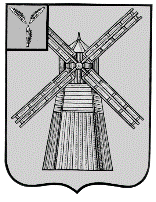 СОБРАНИЕ ДЕПУТАТОВПИТЕРСКОГО МУНИЦИПАЛЬНОГО РАЙОНАСАРАТОВСКОЙ ОБЛАСТИРЕШЕНИЕс.Питеркаот 25 октября 2022 года                     					    №66-2Об утверждении плана восстановления платежеспособности Питерского муниципального района Саратовской области на 2022-2026 годыВ соответствии со статьей 168.4 Бюджетного кодекса Российской Федерации, в целях реализации мер, направленных на снижение объемов кредиторской задолженности в Питерском муниципальном районе Саратовской области, руководствуясь Уставом Питерского муниципального района Саратовской области, Собрание депутатов Питерского муниципального района Саратовской области РЕШИЛО:1.Утвердить План восстановления платежеспособности Питерского муниципального района Саратовской области на 2022-2026 годы (далее – План), согласно приложению к настоящему решению. 2. Определить ответственное должностное лицо за реализацию Плана – главу Питерского муниципального района Саратовской области.3. Настоящее решение вступает в силу с момента официального опубликования и подлежит размещению на официальном сайте администрации Питерского муниципального района в информационно-телекоммуникационной сети «Интернет» по адресу: http://питерка.рф/.  Приложение к решению Собрания депутатов                                                      Питерского муниципального района Саратовской областиот 25 октября 2022 г №66-2Планвосстановления платежеспособности Питерского муниципального района Саратовской области                                                                                                                                                    млн.рублейПриложение № 1к Плану восстановления платежеспособностиПитерского муниципального района Саратовской областиНаправление собственных доходов бюджета Питерского муниципального района Саратовской области на исполнение просроченных бюджетных обязательств Приложение № 3 к Плану восстановления платежеспособностиПитерского муниципального района Саратовской областиМеры по оздоровлению муниципальных финансов Питерского муниципального района Саратовской областиПредседатель Собрания депутатов Питерского муниципального районаГлава Питерского муниципального района                                     В.П.Андреев                                   Д.Н.Живайкин01.08.2022 г.2022 год2023 год2024 год2025 год2026 годОбъем просроченных бюджетных обязательств муниципального района (на конец отчетного года), в т.ч.20,618,614,19,54,90,0Объем просроченных долговых обязательств муниципального района 0,00,00,00,00,00,0Объем просроченных бюджетных обязательств муниципального района 20,618,614,19,54,90,0Планируемое погашение просроченных бюджетных обязательств муниципального района2,04,54,64,64,9№ед. измерения ед. измерения 2022 г.2023 г.2023 г.2024 г.2024 г.2025 г.2025 г.2026 г.1Собственные доходы бюджета субъекта Российской Федерации (прогнозные данные)Собственные доходы бюджета субъекта Российской Федерации (прогнозные данные)Собственные доходы бюджета субъекта Российской Федерации (прогнозные данные)млн. рублей млн. рублей 216,6147,8147,8149,1149,1151,3151,3153,72Объем просроченных долговых и (или) бюджетных обязательств субъекта Российской Федерации на конец года (на конец отчетного года), в т.ч.Объем просроченных долговых и (или) бюджетных обязательств субъекта Российской Федерации на конец года (на конец отчетного года), в т.ч.Объем просроченных долговых и (или) бюджетных обязательств субъекта Российской Федерации на конец года (на конец отчетного года), в т.ч. млнрублей  млнрублей 20,618,618,614,114,19,59,54,92.1.Объем просроченных долговых обязательств субъекта Российской Федерации Объем просроченных долговых обязательств субъекта Российской Федерации Объем просроченных долговых обязательств субъекта Российской Федерации млн. рублей млн. рублей 000000002.2.Объем просроченных бюджетных обязательств субъекта Российской ФедерацииОбъем просроченных бюджетных обязательств субъекта Российской ФедерацииОбъем просроченных бюджетных обязательств субъекта Российской Федерациимлн. рублей млн. рублей 20,618,618,614,114,19,59,54,93Доля собственных доходов бюджета субъекта Российской Федерации, ежегодно направляемая на исполнение просроченных долговых и (или) бюджетных обязательств субъекта Российской Федерации (в соответствии с п. 2 ст. 168.4 Бюджетного кодекса Российской Федерации)Доля собственных доходов бюджета субъекта Российской Федерации, ежегодно направляемая на исполнение просроченных долговых и (или) бюджетных обязательств субъекта Российской Федерации (в соответствии с п. 2 ст. 168.4 Бюджетного кодекса Российской Федерации)Доля собственных доходов бюджета субъекта Российской Федерации, ежегодно направляемая на исполнение просроченных долговых и (или) бюджетных обязательств субъекта Российской Федерации (в соответствии с п. 2 ст. 168.4 Бюджетного кодекса Российской Федерации)%%0,93,03,03,13,13,03,03,2Приложение № 2к Плану восстановления платежеспособностиПитерского муниципального района Саратовской областиГрафик исполнения просроченных долговых и (или) бюджетных обязательств   Питерского муниципального района Саратовской областиПриложение № 2к Плану восстановления платежеспособностиПитерского муниципального района Саратовской областиГрафик исполнения просроченных долговых и (или) бюджетных обязательств   Питерского муниципального района Саратовской областиПриложение № 2к Плану восстановления платежеспособностиПитерского муниципального района Саратовской областиГрафик исполнения просроченных долговых и (или) бюджетных обязательств   Питерского муниципального района Саратовской областиПриложение № 2к Плану восстановления платежеспособностиПитерского муниципального района Саратовской областиГрафик исполнения просроченных долговых и (или) бюджетных обязательств   Питерского муниципального района Саратовской областиПриложение № 2к Плану восстановления платежеспособностиПитерского муниципального района Саратовской областиГрафик исполнения просроченных долговых и (или) бюджетных обязательств   Питерского муниципального района Саратовской областиПриложение № 2к Плану восстановления платежеспособностиПитерского муниципального района Саратовской областиГрафик исполнения просроченных долговых и (или) бюджетных обязательств   Питерского муниципального района Саратовской областиПриложение № 2к Плану восстановления платежеспособностиПитерского муниципального района Саратовской областиГрафик исполнения просроченных долговых и (или) бюджетных обязательств   Питерского муниципального района Саратовской областиПриложение № 2к Плану восстановления платежеспособностиПитерского муниципального района Саратовской областиГрафик исполнения просроченных долговых и (или) бюджетных обязательств   Питерского муниципального района Саратовской областиПриложение № 2к Плану восстановления платежеспособностиПитерского муниципального района Саратовской областиГрафик исполнения просроченных долговых и (или) бюджетных обязательств   Питерского муниципального района Саратовской областиПриложение № 2к Плану восстановления платежеспособностиПитерского муниципального района Саратовской областиГрафик исполнения просроченных долговых и (или) бюджетных обязательств   Питерского муниципального района Саратовской областиПриложение № 2к Плану восстановления платежеспособностиПитерского муниципального района Саратовской областиГрафик исполнения просроченных долговых и (или) бюджетных обязательств   Питерского муниципального района Саратовской областиПриложение № 2к Плану восстановления платежеспособностиПитерского муниципального района Саратовской областиГрафик исполнения просроченных долговых и (или) бюджетных обязательств   Питерского муниципального района Саратовской областиПриложение № 2к Плану восстановления платежеспособностиПитерского муниципального района Саратовской областиГрафик исполнения просроченных долговых и (или) бюджетных обязательств   Питерского муниципального района Саратовской областимлн. рублеймлн. рублеймлн. рублей2022 г.2022 г.2023 г.2023 г.2023 г.2024 г.2024 г.2025 г.2025 г.2026 г.2026 г.2026 г.Объем просроченных долговых и (или) бюджетных обязательств субъекта Российской Федерации (на конец отчетного года), в т.ч.20584,620584,618584,618584,618584,614084,614084,69484,69484,64884,64884,64884,6Объем просроченных долговых обязательств субъекта Российской Федерации 0,00,00,00,00,00,00,00,00,00,00,00,0Объем просроченных бюджетных обязательств субъекта Российской Федерации 20584,620584,618584,618584,618584,614084,614084,69484,69484,64884,64884,64884,6Планируемое погашение просроченных долговых и (или) бюджетных обязательств субъекта Российской Федерации2000,02000,04500,04500,04500,04600,04600,04600,04600,04884,64884,64884,6№наименование мероприятиянаименование органов муниципальной власти, ответственных за реализацию мероприятийсрок (год) реализации финансовая оценка, тыс. рублейфинансовая оценка, тыс. рублейфинансовая оценка, тыс. рублейфинансовая оценка, тыс. рублейфинансовая оценка, тыс. рублей№наименование мероприятиянаименование органов муниципальной власти, ответственных за реализацию мероприятийсрок (год) реализации 2022 год2023 год2024 год2025 год2026 год1.Меры по увеличению поступления налоговых и неналоговых доходов 500,0500,0500,0500,0500,01.1.Дополнительная мобилизация налогов и сборов, в том числе:Администрация муниципального района1.1.1.Повышение налоговой отдачи от единого сельскохозяйственного налога за счет вовлечения в оборот используемых не по целевому назначению (неиспользуемых) земель сельскохозяйственного назначения Администрация муниципального районапостоянно1.1.2.Усиление межведомственного взаимодействия с налоговыми органами по выполнению мероприятий, направленных на повышение собираемости налогов, сборов, платежей 
(работа комиссии по обеспечению доходов и сокращение задолженности по налоговым и неналоговым сборам в бюджет района)Администрация муниципального районапостоянно1.2.Проведение  мероприятий по установлению эффективных ставок арендной платы за сдаваемое в аренду имущество. 
Проведение инвентаризации имущества, находящегося в государственной собственности, в т.ч.:
-внедрение тотального учета государственного (муниципального) имущества
- выявление неиспользованного (бесхозного) и установление направления эффективного его использования; 
- определение и утверждение перечня сдаваемого в аренду имущества с целью увеличения доходов, получаемых в виде арендной платы или иной платы за сдачу во временное владение и пользование;
- выявление неиспользуемых основных фондов государственных учреждений и принятие соответствующих мер по их продаже или сдаче в арендуАдминистрация муниципального районапостоянно200,0200,0200,0200,0200,01.3.Проведение с органами местного самоуправления мероприятий по установлению эффективных ставок арендной платы за сдаваемое в аренду имущество муниципальных образований и земельные участки, находящиеся в муниципальной собственности, а также государственная собственность на которые не разграничена, в том числе предусмотрение установления налоговой ставки в процентах (1-1,5%) от кадастровой стоимости земельного участка, в отношении земельных участков из земель сельскохозяйственного назначения, неиспользуемых для сельскохозяйственного производстваАдминистрация муниципального районапостоянно1.4.Вовлечение в налоговый (хозяйственный) оборот объектов недвижимости, включая земельные участки, в том числе: уточнение сведений об объектах недвижимости; актуализация результатов государственной кадастровой оценки объектов недвижимости; предоставление сведений о земельных участках и иных объектах недвижимости в рамках информационного обмена; проведение муниципального земельного контроля. Выявление собственников земельных участков и другого недвижимого имущества и привлечения их к налогообложению, содействие в оформлении прав собственности на земельные участки и имущество физическими лицамиАдминистрация муниципального районапостоянно1.5.Проведение мероприятий по легализации неофициальной заработной платы, мониторинг своевременности отчислений страховых взносов во внебюджетные фонды Администрация муниципального районапостоянно300,0300,0300,0300,0300,01.6.Организация мониторинга исполнения налоговых обязательств юридическими лицами и индивидуальными предпринимателямиАдминистрация муниципального районапостоянно1.6.Проведение рейдовых мероприятий по выявлению и постановке на учет незарегистрированных предпринимателейАдминистрация муниципального районапостоянно1.7.Повышение эффективности функционирования комиссии по мобилизации доходов и выполнение плана мероприятий по росту доходов бюджета  Администрация муниципального районапостоянно1.8.Снижение недоимки по налогам и сборампостоянно500,0500,0500,0500,0500,01.8.1.проведение ежемесячных заседаний комиссий по урегулированию задолженности с участием представителей службы судебных приставов, правоохранительных органов и органов исполнительной власти регионального и местного уровняАдминистрация муниципального районапостоянно450,0450,0450,0450,0450,01.8.2.Проведение претензионной работы по взысканию задолженности по уплате арендных платежей от передачи в аренду земельных участков и недвижимого имущества, находящегося в муниципальной собственностиАдминистрация муниципального районапостоянно50,050,050,050,050,01.8.3.проведение информационно-разъяснительной работы с налогоплательщикамиАдминистрация муниципального районапостоянно2.Меры по оптимизации расходов2.1.Не превышение нормативов расходов на содержание органов местного самоуправления и нормативов формирования расходов на оплату труда депутатов, выборных должностных лиц местного самоуправленияАдминистрация муниципального районапостоянно2.2.Не увеличение общей численности работников муниципальных учреждений и органов местного самоуправления муниципального образованияАдминистрация муниципального районапостоянно3.Меры по сокращению муниципального долга3.1.Недопущение принятия новых расходных обязательств, не обеспеченных стабильными источниками доходовФинансовое управление администрации Питерского муниципального районапостоянно-----3.2.Анализ состояния дебиторской задолженности и принятие мер по ее сокращениюГлавные распорядители средств бюджета Питерского муниципального районаежеквартально-----ИТОГО1000,01000,01000,01000,01000,0Председатель Собрания депутатов Питерского муниципального районаГлава Питерского муниципального района                                     В.П.Андреев                                   Д.Н.Живайкин